          Руководствуясь федеральным и республиканским законодательством, а также нормативно-правовыми актами муниципального образования «Ленский район», во исполнение протокола совещания при главе администрации МО «Ленский район» от 01.02.2024 г. п о с т а н о в л я ю:          1. Внести в постановление, утвержденное главой от 26.04.2019 г. № 01-03-396/9 «Об утверждении Порядка предоставления социальных выплат работникам муниципальной бюджетной сферы», следующие изменения:          1.1. Приложение к постановлению изложить в новой редакции согласно приложению, к настоящему постановлению. 	          	2. Главному специалисту управления делами (Иванская Е.С.) опубликовать настоящее постановление в средствах массовой информации, официальном сайте муниципального образования «Ленский район».				          3. Настоящее постановление вступает в силу с момента опубликования.          4. Контроль исполнения настоящего постановления возложить на заместителя главы по социальным вопросам Петрова П.Л.                                                                                    Приложение                        к постановлению главы                      от «____» __________  2024 г.                                     № ______________________Порядок предоставления социальных выплат по мероприятию «Предоставление социальных выплат на приобретение жилого помещения или строительство индивидуального жилого дома в рамках реализации мероприятия по обеспечению жильем работников муниципальной бюджетной сферы и иных бюджетных учреждений» в рамках муниципальной программы «Обеспечение качественным жильем и повышение качества жилищно – коммунальных услуг в Ленском районе»    Настоящий Порядок разработан в соответствии с Федеральным Законом от 06.10.2003 г. № 131 – ФЗ «Об общих принципах организации местного самоуправления в Российской Федерации», Жилищным Кодексом РФ, Градостроительным кодексом РФ, Уставом муниципального образования «Ленский район» в целях реализации муниципальной программы «Обеспечение качественным жильем и повышение качества жилищно – коммунальных услуг в Ленском районе».Раздел 1. Основные понятия и термины1.1. «Долгосрочный ипотечный жилищный кредит (далее именуется – ипотечный кредит) – это кредит или заем, предоставленные на срок 3 года и более соответственно банком (кредитной организацией) или юридическим лицом (не кредитной организацией) физическому лицу (гражданину) для приобретения жилья под залог приобретаемого жилья в качестве обеспечения обязательства.   Заемщики - физические лица, граждане Российской Федерации, заключившие кредитные договоры с банками (кредитными организациями) или договоры займа с юридическими лицами (не кредитными организациями), по условиям которых полученные в виде кредита средства используются для приобретения жилья. Обеспечением исполнения обязательств по договорам служит залог приобретаемого жилья (ипотека). 				Кредиторы – банки (кредитные организации) и иные юридические лица, предоставляющие заемщикам в установленном законом порядке ипотечные кредиты (займы).Сумма кредита - сумма полученных заемщиком средств на приобретение жилого помещения, строительство индивидуального жилого дома.Индивидуальное жилищное строительство - форма обеспечения граждан жилищем путем строительства домов на праве личной собственности, выполняемого при непосредственном участии граждан за их счет и (или) с использованием привлеченных средств, на принадлежащем гражданину земельном участке. Застройщик - физическое или юридическое лицо, обеспечивающее на принадлежащем ему земельном участке или на земельном участке иного правообладателя (которому при осуществлении бюджетных инвестиций в объекты капитального строительства государственной (муниципальной) собственности органы государственной власти (государственные органы),  органы местного самоуправления передали в случаях, установленных бюджетным законодательством Российской Федерации, на основании соглашений свои полномочия государственного (муниципального) заказчика) строительство, реконструкцию, капитальный ремонт объектов капитального строительства, а также выполнение инженерных изысканий, подготовку проектной документации для их строительства, реконструкции, капитального ремонта.  Задолженность по процентным ставкам банка - задолженность, определяемая на основании размеров процентной ставки кредита и оставшейся невыплаченной сумма основного долга.  Свидетельство –именной документ, удостоверяющим право Участника программы на получение социальной выплаты для оплаты приобретаемого жилого помещения на территории Ленского района, оплату первоначального взноса при получении ипотечных кредитов для приобретения по договору купли-продажи жилого помещения или участия в долевом строительстве жилья на территории Ленского района, погашение основной суммы долга по приобретаемому на территории Ленского района объекта недвижимого имущества и уплату процентов по ипотечному и жилищному кредитам, оплату работ по строительству индивидуального жилого дома на территории Ленского района, компенсацию затрат, понесенных в связи с приобретением стройматериалов для строительства индивидуального жилого дома, приобретение стройматериалов.Социальная выплата - безвозмездные средства из муниципального бюджета, выделяемые Участнику в целях приобретения жилья и стройматериалов, строительства индивидуального жилого дома.            1.2. Участниками мероприятия «Предоставление социальных выплат на приобретение жилого помещения или строительство индивидуального жилого дома в рамках реализации мероприятия по обеспечению жильем работников муниципальной бюджетной сферы и иных бюджетных учреждений» могут быть граждане РФ, не достигшие возраста 60 лет (исключением являются граждане, проработавшие в бюджетной сфере более 20 лет), имеющие  регистрацию по месту жительства в Ленском районе, работающие в учреждениях, финансируемых из бюджета муниципального образования «Ленский район», а также государственных бюджетных и казенных учреждений Республики Саха (Якутия), расположенных на территории Ленского района: ГКУ РС (Я) «Ленский социально-реабилитационный центр для несовершеннолетних», ГКУ РС (Я) «Ленский дом – интернат для престарелых инвалидов», ГКУ РС (Я)   «Центр занятости населения Ленского района», ГКУ РС (Я) «Ленское управление социальной защиты населения и труда при Министерстве труда и социального развития РС (Я), ГБПОУ РС (Я) «Ленский технологический техникум», Ленский филиал ГАУ РС (Я) «Якутская республиканская офтальмологическая клиническая больница» и  ГБУ РС (Я) «Ленская ЦРБ» (далее – Учреждения) при одновременном соблюдении условий, определенных в п.1.3 и 1.4.     1.3  Требования к Участникам:- наличие решения администрации поселения, подтверждающее признание и постановку на учет семьи, как нуждающейся в улучшении жилищных условий;- заявитель (или) его супруг (супруга) ранее не улучшали свои жилищные условия с помощью бюджетных средств (за исключением средств материнского капитала);- отсутствие фактов добровольного ухудшения жилья членами семьи путем продажи или мены жилья за последние 5 лет на момент получения социальной выплаты.      1.4. Участником является гражданин, по чьей кандидатуре принято комиссионное решение, о включении в мероприятие. Датой постановки в очередь является дата подачи заявления.      1.5. Комиссия вправе принять решение о получении социальной выплаты во внеочередном порядке следующими гражданами – работниками учреждений, указанных в п. 1.2.:  лишившиеся жилья в результате стихийных бедствий;лишившиеся жилья в результате пожара;инвалиды и семьи, имеющие в составе инвалидов;многодетные семьи;5) специалисты, в которых имеется острая необходимость, по дополнительному ходатайству руководителя учреждения.      1.6 Членами семьи Участника являются постоянно проживающие совместно с ним супруга (супруг), их дети.Раздел 2. Основные цели и задачи2.1 Основной целью настоящего Порядка и применения данной социальной поддержки при приобретении гражданами жилого помещения в собственность, является закрепление и поощрение специалистов, поддержка молодых специалистов и их семей Учреждений. Раздел 3. Условия применения Порядка и требования       3.1 Социальная выплата является мерой муниципальной поддержки работников Учреждений, носит заявительный характер и может быть использована ими на:  а) оплату приобретаемого на основании договора купли - продажи жилого помещения на территории Ленского района путем безналичного перечисления на счет продавца;б) оплату первоначального взноса при получении ипотечных кредитов для приобретения по договору купли-продажи жилого помещения или участия в долевом строительстве жилья на территории Ленского района; в) погашение основной суммы долга по приобретаемому на территории Ленского района объекта недвижимого имущества и уплату процентов по ипотечному и жилищному кредитам (за исключением штрафов, комиссий, пеней за просрочку исполнения обязательств по указанным кредитам или займам) путем безналичного перечисления на счет кредитной организации;г) оплату работ по строительству индивидуального жилого дома на территории Ленского района путем безналичного перечисления на счет подрядной организации;д) компенсацию затрат, понесенных в связи с приобретением стройматериалов для строительства индивидуального жилого дома, с момента получения статуса участника, но не более 12 месяцев до даты получения Свидетельства, путем безналичного перечисления на счет Участника; е) приобретение стройматериалов, с момента получения статуса участника путем безналичного перечисления на счет реализующей организации.3.2 Право на получение социальной выплаты с целью улучшения жилищных условий за счет муниципального бюджета предоставляется работникам Учреждений только один раз.В   целях   настоящего   Порядка   под   нуждающимися   в   жилых помещениях понимаются работники Учреждений, признанные органами местного самоуправления по месту их постоянной регистрации, нуждающимися в жилых помещениях в соответствии со статьей 51 Жилищного кодекса Российской Федерации. При определении уровня обеспеченности общей площадью   жилого   помещения   учитывается   суммарный   размер   общей площади всех пригодных для проживания жилых помещений, занимаемых членами семьи работника по договорам социального найма, и (или) жилых помещений   и (или) части   жилого   помещения (жилых   помещений), принадлежащих членам семьи работника на праве собственности. 	3.3 Рассмотрение вопроса о предоставлении социальной выплаты участникам является компетенцией комиссии МО «Ленский район» (далее – Комиссии). Решение Комиссии оформляется в виде протокола, который утверждается распоряжением главы МО «Ленский район».        После получения социальной выплаты, участнику необходимо отработать в Учреждениях бюджетной сферы Ленского района в течение десяти лет с даты получения социальной выплаты.        Данное условие не применяется в отношении получателей социальной выплаты:проработавших в бюджетной сфере на момент получения социальной выплаты более 20 лет; утративших трудоспособность в связи с инвалидностью после получения социальной выплаты. В случае расторжения трудового договора с организацией бюджетной сферы до истечения десятилетнего срока и не заключения нового трудового договора с Учреждением в течение 3 месяцев (со дня расторжения трудового договора) социальная выплата подлежит возврату в муниципальный бюджет в пропорциональном размере от отработанного времени, с момента получения социальной выплаты. 3.4. Учреждение бюджетной сферы Ленского района, у которого с гражданином - получателем социальной выплаты заключен трудовой договор (служебный контракт), обязаны проинформировать Администрацию, работникам которых предоставлены социальные выплаты, о расторжении трудового договора с данным гражданином в течение 10 рабочих дней со дня расторжения данного трудового договора.3.5. В течение 10 рабочих дней со дня выявления обстоятельств, указанных в четвертом абзаце пункта 3.3 настоящего Порядка, Администрация извещает гражданина о необходимости возврата средств социальной выплаты в муниципальный бюджет в течение 60 рабочих дней со дня получения уведомления о возврате средств. Возврат средств социальной выплаты в муниципальный бюджет производится гражданином по платежным реквизитам, указанным в уведомлении о возврате денежных средств.В случае невозврата средств социальной выплаты взыскание средств производится в судебном порядке в соответствии с законодательством Российской Федерации.    3.6. При поступлении заявления от участника о смене мероприятия с «Предоставление социальных выплат на приобретение жилого помещения или строительство индивидуального жилого дома в рамках реализации мероприятия по обеспечению жильем работников муниципальной бюджетной сферы и иных бюджетных учреждений» на «Предоставление социальных выплат работникам бюджетной сферы на повышение качества жилищно-бытовых услуг» устанавливается новая дата постановки на учет по вновь выбранному мероприятию, согласно заявления.                         Раздел 4.   Перечень необходимых документов  4.1 Для включения в список граждан, желающих получить социальную выплату в рамках мероприятия предоставляются следующие документы: 4.1.1 На приобретение жилого помещения:-    заявление на имя главы района (Приложение № 1);-  ходатайство руководителя учреждения и профсоюзного комитета по месту работы;-  справка о стаже работы в Учреждениях;-   копии документов, удостоверяющие личность каждого члена семьи;-  копия свидетельства о браке (при наличии либо копия стр. 14 паспорта о семейном положении/ свидетельство о расторжении брака);- решение администрации поселения, подтверждающее признание и постановку на учет семьи как   нуждающейся в улучшении жилищных условий;  -  справка о зарегистрированных лицах и составе семьи;-  копия правоустанавливающих документов на объект недвижимости; - справка 2 – НДФЛ за последние 6 месяцев супруги и супруга;-  копия свидетельства о постановке на учет в налоговом органе физического лица по месту жительства на территории РФ на всех членов семьи заявителя (ИНН);- копия документа, подтверждающего регистрацию в системе индивидуального (персонифицированного) учета на всех членов семьи заявителя (СНИЛС); - копии документов, подтверждающие право постановки на учет на льготных основаниях.-   согласие на обработку персональных данных (приложение № 3).4.1.2. На оплату работ по строительству объекта индивидуального жилищного строительства дополнительно к документам, указанным в п.4.1.1 предоставляются:  -  копия уведомления на строительство индивидуального жилого дома (при выборе направления «Строительство ИЖД»);- копия документа, подтверждающая право собственности на земельный участок семьи участника мероприятия или нахождения в ином законном пользовании (действующая аренда).- договор строительного подряда.4.1.3 На компенсацию затрат, понесенных в связи с приобретением стройматериалов для строительства индивидуального жилого дома, а также на оплату стройматериалов путем безналичного перечисления на счет реализующей организации дополнительно к документам, указанным в п. 4.1.1:-  копия уведомления на строительство индивидуального жилого дома;- копия документа, подтверждающая право собственности на земельный участок семьи участника мероприятия или нахождения в ином законном пользовании (действующая аренда).Раздел 5. Порядок рассмотрения заявления, прилагаемых документов5.1 Гражданин, изъявивший желание принять участие в программе, предоставляет заявление на имя главы муниципального образования «Ленский район» и пакет документов в Администрацию. Их проверка на соответствие условиям, указанным в разделе 4, осуществляется в течение 30 дней.5.2. Заявителю направляется уведомление о возврате комплекта документов в случаях:а) подачи заявления о добровольном выбывании из программы;в) несоответствия заявителя требованиям, указанным в пункте 1.3 раздела 1 настоящего Порядка;г) непредставления или предоставления неполного комплекта документов;д) ранее реализованного права на улучшение жилищных условий с использованием социальной выплаты или иной формы государственной поддержки за счет средств федерального, республиканского или муниципального бюджетов. е) установления фактов предоставления гражданином ложных сведений или недостоверных документов.Повторное обращение с заявлением об участии в программе допускается после устранения оснований для отказа, предусмотренных только в пп. «а» - «г» п. 5.2 раздела 5 настоящего Порядка.       5.3 Для признания заявителя участником мероприятия специалист по реализации жилищных программ при наличии всего перечня действительной документации выносит комплект документов на рассмотрение комиссии. По итогам заседания оформляется протокол заседания комиссии, который утверждается распоряжением главы МО «Ленский район».5.4. Ежегодно Администрация в пределах объема средств, утвержденного на реализацию мероприятия на очередной финансовый год, формирует список претендентов на получение социальной выплаты в текущем году.5.4.1. При утверждении списка Комиссией, основными критериями являются очередность     в   списке   нуждающихся   в   получении   или   улучшении жилищных условий.      5.4.2.Гражданину, включенному в мероприятие «Предоставление социальных выплат на приобретение жилого помещения или строительство индивидуального жилого дома в рамках реализации мероприятия по обеспечению жильем работников муниципальной бюджетной сферы и иных бюджетных учреждений», в рамках муниципальной программы «Обеспечение качественным жильем и повышение качества жилищно - коммунальных услуг в Ленском районе», по которому принято  решение комиссии о предоставлении ему социальной выплаты в текущем финансовом году, вручается Свидетельство на получение социальной выплаты для оплаты приобретаемого жилого помещения, оплату первоначального взноса при получении ипотечных кредитов для приобретения по договору купли-продажи жилого помещения или участия в долевом строительстве жилья, погашение основной суммы долга по приобретаемому на территории Ленского района объекта недвижимого имущества и уплату процентов по ипотечному и жилищному кредитам, оплату работ по строительству индивидуального жилого дома на территории Ленского района, компенсацию затрат, понесенных в связи с приобретением стройматериалов для строительства индивидуального жилого дома, приобретение стройматериалов, с момента получения статуса участника, (далее – Свидетельство).       В учетное дело участника приобщаются его заявление об участии в мероприятии в текущем году и заявление о выдаче Свидетельства.       5.5 Свидетельство (Приложение № 4) является именным документом, удостоверяющим право Участника программы на получение социальной выплаты. Свидетельство не является ценной бумагой. Срок действия Свидетельства –  до 20 декабря текущего года.       5.6 Для получения социальной выплаты с целью оплаты приобретаемого жилья, погашения основной суммы долга по приобретаемому объекту недвижимого имущества и уплаты процентов по ипотечному и жилищному кредитам, оплату первоначального взноса при получении ипотечных кредитов для приобретения по договору купли-продажи жилого помещения или участия в долевом строительстве жилья на территории Ленского района в течение срока действия Свидетельства специалист по реализации жилищных программ формирует и направляет в Отдел учета и отчетности администрации муниципального образования «Ленский район» пакет документов, содержащий:        -  заявление Участника о перечислении социальной выплаты;        -  Свидетельство;        - копию договора купли-продажи жилого помещения, зарегистрированного в Управления Федеральной службы государственной регистрации, кадастра и картографии по Республике Саха (Якутия) либо договора долевого участия на строительство многоквартирного жилого дома или договора купли – продажи, зарегистрированный в органе, осуществляющем государственную регистрацию прав на недвижимое имущество и сделок с ним        - копия договора жилищного (в т. ч. ипотечного) кредита, жилищного займа (при наличии);       - справка кредитора о сумме остатка основного долга и сумме по выплате процентов за пользование ипотечным жилищным кредитом (займом);       - копия выписки о регистрации права собственности на жилое помещение;      -  номер расчетного счета Продавца;       -  копия свидетельства о постановке на учет в налоговом органе физического лица по месту жительства на территории РФ (ИНН) продавца;      - копия документа, подтверждающего регистрацию в системе индивидуального (персонифицированного) учета заявителя (СНИЛС);       - Соглашение о предоставлении социальной выплаты с администрацией муниципального образования «Ленский район»;        -  копию документа, удостоверяющего личность Участника программы;       5.7 Для получения социальной выплаты с целью компенсации затрат, понесенных в связи с приобретением стройматериалов специалист по реализации жилищных программ формирует и направляет в Отдел учета и отчетности администрации муниципального образования «Ленский район» пакет документов, содержащий:        - заявление о перечислении социальной выплаты на счет Участника мероприятия;       -  договор купли - продажи стройматериалов с реализующей организацией;       - спецификация;      - оригиналы документов, подтверждающих оплату понесенных расходов (счета, накладные, кассовые и товарные чеки), в соответствии с п.п. «д» п.3.1 Порядка.       -  Свидетельство;       -   копия уведомления на строительство;       -   копию документа, удостоверяющего личность Участника мероприятия;        -   номер расчетного счета Участника мероприятия;       -  копия свидетельства о постановке на учет в налоговом органе физического лица по месту жительства на территории РФ (ИНН);      - копия документа, подтверждающего регистрацию в системе индивидуального (персонифицированного) учета заявителя (СНИЛС);      - Соглашение о предоставлении социальной выплаты с администрацией муниципального образования «Ленский район»;         5.8 Для получения социальной выплаты с целью строительства индивидуального жилого дома подрядной организацией или приобретения стройматериалов для строительства жилого дома специалист по реализации жилищных программ в соответствии с пп. «г»-«е» п.3.1. формирует и направляет в Отдел учета и отчетности администрации муниципального образования «Ленский район» пакет документов, содержащий:        - заявление Участника о перечислении социальной выплаты в адрес подрядной или реализующей организации, соответственно;       - договор купли - продажи стройматериалов с реализующей организацией;       - спецификация;       - счет;       - договор подряда с подрядной организацией;       - смета        -  Свидетельство;       -   копия уведомления на строительство;       -   копию документа, удостоверяющего личность Участника мероприятия;        -  копия свидетельства о постановке на учет в налоговом органе физического  лица по месту жительства на территории РФ (ИНН);      - копия документа, подтверждающего регистрацию в системе индивидуального (персонифицированного) учета заявителя (СНИЛС);      - Соглашение о предоставлении социальной выплаты с администрацией муниципального образования «Ленский район»;          5.9 Основанием для перечисления социальной выплаты является распоряжение главы МО «Ленский район» об утверждении протокола заседания комиссии и приложений к распоряжению о распределении социальных выплат Участникам в текущем году.        Администрация муниципального образования «Ленский район» 1 раз в год подает сведения администрациям поселений Ленского района о гражданах, реализовавших свое право на жилье в рамках программы, с целью снятия их с учета как нуждающихся в жилье.  Раздел 6. Размер социальной выплаты и порядок перечисления      6.1 Социальная выплата устанавливается в размере 1 500 000 (один миллион пятьсот тысяч) рублей на семью.       6.2 Внеочередное предоставление социальной выплаты для приобретения жилья для отдельных категорий граждан, перечисленных в п 1.5 Порядка, распределение квот, находится в компетенции Комиссии.  При расчете количества работников бюджетной сферы, имеющих право на внеочередное предоставление социальной выплаты, перечисленных в п. 1.5 Порядка, устанавливается квота не более 20% от общего количества получателей в текущем году.	6.3   Социальная выплата, выделяемая для приобретения жилого помещения, перечисляется на расчетный счет Продавца на основании договора купли – продажи жилого помещения, зарегистрированного в Ленском отделении Управления «Федеральная кадастровая палата Федеральной службы государственной регистрации кадастра и картографии по РС(Я), выписки о регистрации права собственности на жилое помещение и Соглашения о предоставлении социальной выплаты.       6.4  Социальная выплата, выделяемая для  погашения основной суммы долга                                                                                                                                                               и уплаты процентов по кредитам на приобретение жилья (за исключением штрафов, комиссий, пеней за просрочку исполнения обязательств по указанным кредитам или займам) или оплату первоначального взноса при получении ипотечных кредитов для приобретения по договору купли-продажи жилого помещения или участия в долевом строительстве жилья на территории Ленского района перечисляются на счет кредитной организации при предоставлении  договора жилищного (в т. ч. ипотечного) кредита либо  жилищного займа), договора купли – продажи жилого помещения, зарегистрированного в Ленском отделении Управления  «Федеральная  кадастровая палата Федеральной службы государственной регистрации кадастра и картографии по РС(Я), справки кредитора о сумме остатка основного долга и сумме по выплате процентов за пользование ипотечным жилищным кредитом (займом), выписки о регистрации права собственности на жилое помещение и Соглашения о предоставлении социальной выплаты муниципальным образованием «Ленский район».       6.5 Социальная выплата, выделяемая для участия в долевом строительстве жилого помещения, перечисляется на счет Продавца по договору долевого участия в строительстве, зарегистрированного Ленском отделении Управления «Федеральная кадастровая палата Федеральной службы государственной регистрации кадастра и картографии по РС(Я) и Соглашения о предоставлении социальной выплаты муниципальным образованием «Ленский район».         6.6. Социальная выплата, выделяемая для приобретения стройматериалов, компенсации затрат на приобретение стройматериалов или оплаты договора подряда на строительство индивидуального жилого дома за безналичный расчет у реализующей или подрядной  организации, перечисляется на счет реализующей, подрядной организации или на счет Участника мероприятия при предоставлении уведомления на строительство индивидуального жилого дома, заявления Получателя о перечислении денежных средств на счет  реализующей организации, договора купли – продажи стройматериалов или договора подряда, оригиналов документов, подтверждающие понесенные расходы и Соглашения о предоставлении социальной выплаты муниципальным образованием «Ленский район». Участником мероприятия программы могут предъявляться к оплате как документы, подтверждающие оплату понесенных расходов, так и договоры с подрядной организацией одновременно.         Документы предоставляются в течение всего срока действия Свидетельства, но не позже 1 месяца до срока окончания его действия.   Раздел 7. Срок выполнения обязательств7.1. При заключении Соглашения о получении социальной выплаты (Приложение № 2) установить срок выполнения обязательств Участника мероприятия по отработке в соответствующем учреждении с момента получения финансовой помощи 10 лет. Данное обязательство не распространяется на лиц, перечисленных в п.п. 3.3. Порядка.Раздел 8. Особые условия	8.1 Площадь приобретаемого жилого помещения должна быть не менее установленной учетной нормы общей площади жилого помещения в месте приобретения на каждого члена семьи Получателя, указанного в Свидетельстве.        Приобретаемое жилое помещение должно находиться или строительство жилого дома должно осуществляться на территории Ленского района.       В случае приобретения жилья Участником мероприятия муниципальной программы в ветхом (износ жилого строения более 60%) или аварийном жилье социальная выплата не перечисляется.        Приобретаемое жилое помещение оформляется в долевую собственность всех членов семьи, указанных в Свидетельстве.         8.2 При неиспользовании социальной выплаты (по уважительной причине), выделенной Участнику в текущем году, по его заявлению право на получение социальной выплаты может быть перенесено на следующий финансовый год, но не более 1 раза.            Исследование обстоятельств, повлекших за собой перенос права на получение социальной выплаты, принятие окончательного решения остается за комиссией. Последующий (повторный) отказ от социальной выплаты влечет за собой исключение из мероприятия.         8.3 Социальная выплата не может быть использована на приобретение жилого помещения у близких родственников (супруга (супруги), дедушки (бабушки), внуков, родителей (в том числе усыновителей), детей (в том числе усыновленных), полнородных и неполнородных братьев и сестер).          8.4. Администрация МО «Ленский район» принимает решение о внесении изменений в утвержденные списки участников подпрограммы в 30-дневный срок с момента наступления следующих случаев:а) получения ранее социальной выплаты на обеспечение жильем;б) приобретение объектов собственности за пределами Республики Саха (Якутия) или выезда за пределы Республики Саха (Якутия) на постоянное место жительства;в) неиспользования свидетельства в течение срока действия по тем или иным причинам;г) смерти;д) добровольного отказа от получения социальной выплаты;е) исключения органом местного самоуправления из списка нуждающихся в улучшении жилищных условий.8.5. При внесении изменений в утвержденные списки осуществляется замена граждан, исключенных из участия в реализации мероприятия, гражданами из утвержденного списка участников мероприятия, состоящих на учете в администрации муниципальных районов, в соответствии с очередностью их постановки на учет и заявлением на участие в реализации мероприятия в текущем году.  Приложение № 1 к Порядку предоставления социальных выплат по мероприятию «Предоставление социальных выплат на приобретение жилого помещения или строительство индивидуального жилого дома в рамках реализации мероприятия по обеспечению жильем работников муниципальной бюджетной сферы и иных бюджетных учреждений» в рамках муниципальной программы «Обеспечение качественным жильем и повышение качества жилищно – коммунальных услуг в Ленском районе»Главе МО «Ленский район»А.В. Черепанову                                                                   от________________________________________________________________                                                                                                                     (ф. и. о. полностью)
                                                           место  работы :____________________                                                    _________________________________                                                    Адрес м. жительства:_______________                                                 ________________________________                                                                            телефон:_________________________Заявлениео включении в мероприятие «Предоставление социальных выплат на приобретение жилого помещения или строительство индивидуального жилого дома в рамках реализации мероприятия по обеспечению жильем работников муниципальной бюджетной сферы и иных бюджетных учреждений» в рамках муниципальной программы «Обеспечение качественным жильем и повышение качества жилищно – коммунальных услуг в Ленском районе»Прошу    Вас    включить    меня (мою семью) в мероприятие «Предоставление социальных выплат на приобретение жилого помещения или строительство индивидуального жилого дома в рамках реализации мероприятия по обеспечению жильем работников муниципальной бюджетной сферы и иных бюджетных учреждений» в рамках муниципальной программы «Обеспечение качественным жильем и повышение качества жилищно – коммунальных услуг в Ленском районе» для   получения социальной выплаты с целью приобретения   на   первичном (вторичном) рынке строительства ИЖД               т.к. работаю в учреждении ___________________________________________________________________.  Мой состав семьи (с указанием родственных отношений):
____________________________________________________________________________________________________________________________________________________________________________________________________________________________________________________________________________Подтверждаю, что в настоящее время я и члены моей семьи жилых помещений для постоянного проживания на территории Российской Федерации не имеем (имеем), социальной выплатой, субсидией, ссудой из бюджета муниципального образования, государственным жилищным сертификатом не пользовались (пользовались).К заявлению прилагаю:1) ходатайство руководителя и профсоюзного комитета учреждения;2) справку о стаже работы в муниципальной бюджетной сфере;3) копии документов, удостоверяющие личность каждого члена семьи;4) копию свидетельства о браке (при наличии);5) решение администрации поселения, подтверждающий     признание       и постановку на учет семьи, как   нуждающуюся в улучшении жилищных условий;6) справку о зарегистрированных лицах;7) копия правоустанавливающих документов на объект недвижимости; 8) копия свидетельства о постановке на учет в налоговом органе физического лица по месту жительства на территории РФ на совершеннолетних лиц (ИНН);9) копия документа, подтверждающего регистрацию в системе индивидуального (персонифицированного) учета каждого совершеннолетнего члена семьи (СНИЛС); 10) справку 2-НДФЛ за последние 6 месяцев супруги и супруга;11) согласие на обработку персональных данных.  Для включения в программу с целью оплаты работ по строительству объекта индивидуального жилищного строительства или приобретения стройматериалов, дополнительно предоставляю: 12)  копия уведомления на строительство индивидуального жилого дома.   Даю согласие на отработку 10 лет в бюджетном учреждении с момента перечисления социальной выплаты в рамках мероприятия «Предоставление социальных выплат на приобретение жилого помещения или строительство индивидуального жилого дома в рамках реализации мероприятия по обеспечению жильем работников муниципальной бюджетной сферы и иных бюджетных учреждений» в рамках муниципальной программы «Обеспечение качественным жильем и повышение качества жилищно – коммунальных услуг в Ленском районе».       Я предупрежден (-а) о том, что общая площадь приобретаемого жилого помещения в расчете на каждого члена семьи – участника мероприятия, учтенного при расчете размера социальной выплаты, не может быть меньше учетной нормы предоставления общей площади жилого помещения, установленной муниципальными образованиями в целях принятия граждан на учет в качестве нуждающихся в жилых помещениях в месте приобретения (строительства) жилья.     Обязуюсь не приобретать жилые помещения в ветхом и аварийном жилье.     Приложение на ____ л.     (Подписи совершеннолетних членов семьи):      (За несовершеннолетних членов семьи):          Приложение №2  к Порядку предоставления социальных выплат по мероприятию «Предоставление социальных выплат на приобретение жилого помещения или строительство индивидуального жилого дома в рамках реализации мероприятия по обеспечению жильем работников муниципальной бюджетной сферы и иных бюджетных учреждений» в рамках муниципальной программы «Обеспечение качественным жильем и повышение качества жилищно – коммунальных услуг в Ленском районе»  граждан Ленского района »                                              Соглашение № ______ о предоставлении социальной выплаты  г. Ленск                                                                       "___" _____________ 20___ г.              Администрация муниципального образования «Ленский район» в лице главы _____________________________, действующего на основании Положения, именуемая в дальнейшем Администрация, с одной стороны и гражданин (-ка) ___________________________________, паспорт ______________________, выдан ________________, код подразделения __________, именуемый (-ая) в дальнейшем Получатель, с другой стороны заключили настоящее соглашение о нижеследующем:1. Предмет соглашения           1.1  Администрация обязуется  на основании утвержденного протокола  № ___ от  ________ заседания комиссии по муниципальной программе «Обеспечение качественным жильем и повышение качества жилищно – коммунальных услуг в Ленском районе » от _____________ 20_____ года   предоставить  Получателю социальную выплату в размере ____________(_____________________) рублей для оплаты приобретаемого жилого помещения, погашение основной суммы долга по приобретаемому на территории Ленского района объекта недвижимого имущества и уплату процентов по ипотечному и жилищному кредитам), оплату первоначального взноса при получении ипотечных кредитов для приобретения по договору купли-продажи жилого помещения или участия в долевом строительстве жилья на территории Ленского района, строительства индивидуального жилого дома, компенсации затрат, понесенных в связи с приобретением стройматериалов для строительства ИЖД, оплату работ по строительству индивидуального жилого дома на территории Ленского района в порядке, установленном настоящим Соглашением, а Получатель обязуется использовать полученную  социальную выплату только на цели и на условиях, определенных   настоящим   Соглашением.      1.2. Социальная выплата, указанная в п.1.1. настоящего Соглашения, осуществляется в сроки, установленные Соглашением, путем перечисления денежных средств:          -  на счет Продавца по договору купли – продажи жилого помещения, заключенного между Получателем и Продавцом, прошедшего государственную регистрацию в соответствии с действующим законодательством, на основании заявления Получателя о перечислении денежных средств на счет Продавца с указанием   реквизитов Продавца (ФИО Продавца, номера счета, ИНН Продавца) и выписки о государственной регистрации права собственности на приобретенное жилое помещение;          -  на счет кредитной организации при предоставлении договора жилищного (в т. ч. ипотечного) кредита, жилищного займа для оплаты первоначального взноса при получении ипотечных кредитов для приобретения по договору купли-продажи жилого помещения или участия в долевом строительстве жилья или погашения основной суммы долга и уплаты процентов по кредитам на приобретение жилья (за исключением штрафов, комиссий, пеней за просрочку исполнения обязательств по указанным кредитам или займам);           - на счет Получателя при предоставлении уведомления на строительство индивидуального жилого дома, на основании заявления Получателя о перечислении денежных средств на счет Получателя с указанием его реквизитов (ФИО Получателя, номера счета, ИНН Получателя), при компенсации затрат, понесенных при приобретении стройматериалов или строительства индивидуального жилого дома;              - на счет реализующей организации при предоставлении уведомления на строительство индивидуального жилого дома, на основании заявления Получателя о перечислении денежных средств на счет реализующей организации и договора купли – продажи стройматериалов, спецификации (как приложение к договору купли-продажи стройматериалов) при приобретении стройматериалов за безналичный расчет;           -  на счет подрядной организации при предоставлении подрядного договора на выполнение ремонтных работ жилого помещения, сметы на ремонтные работы (как приложение к подрядному договору), на основании заявления Получателя о перечислении денежных средств на счет подрядной организации при проведении ремонтных работ жилого помещения подрядной организацией;                                            2. Обязанности Сторон            2.1. Администрация обязуется:      2.1.1. с момента поступления заявления Получателя о перечислении денежных средств на счет _________________ по ________________________ в течении 14 рабочих дней перечислить средства социальной выплаты на счет ______________________________.                                                    2.2.  Получатель обязуется:      2.2.1 осуществлять   расходование   средств только на цели и на условиях предусмотренных настоящим соглашением.      2.2.2. отработать в муниципальном (государственном учреждении) ______________________________________ не менее 10 лет, с момента получения социальной выплаты. Данное условие не применяется в отношении получателей социальной выплаты, проработавших в бюджетной сфере более 20 лет, утративших трудоспособность в связи с инвалидностью после получения социальной выплаты.      2.2.3.  в целях исполнения Администрацией обязательств по осуществлению социальной выплаты по настоящему Соглашению, предоставить Администрации копии правоустанавливающих документов на приобретенную жилую площадь (свидетельство о государственной регистрации права собственности, договор купли-продажи, прошедший государственную регистрацию в соответствие с Федеральным законом «О государственной регистрации прав на недвижимое имущество  и сделок с ним»), на основании заявления Получателя о перечислении денежных средств на счет Продавца с указанием реквизитов (ФИО Продавца, номера счета, ИНН Продавца), либо  копии Свидетельства о регистрации права собственности либо права аренды на земельный участок, при приобретении стройматериалов или строительства индивидуального жилого дома на основании заявления о перечислении денежных средств на счет Получателя с указанием реквизитов Получателя (ФИО Получателя, номера счета, ИНН Получателя) в 10-дневный срок.        2.2.4. при досрочном расторжении трудового договора по инициативе работника, получатель в течение 60 дней с момента увольнения производит возврат предоставленной ему социальной выплаты в пропорциональном размере от отработанного времени, с момента получения социальной выплаты.       2.2.5. приобрести жилое помещение не менее установленной учетной  
нормы общей площади жилого помещения на каждого члена семьи Получателя, указанного в, качестве члена семьи Получателя, в фонде, не признанном в установленном законодательством порядке аварийным или ветхим.                                                   3. Права Сторон      3.1. Администрация имеет право:     3.1.1. осуществлять    контроль   за целевым использованием выделенной социальной выплаты;     3.1.2. в случае ненадлежащего выполнения   Получателем обязательств, принятых   на   себя   по   настоящему    соглашению, предпринимать меры    в   соответствии   с действующим   законодательством.        3.2. Получатель имеет право:     3.2.1. требовать от Администрации   своевременного выполнения обязательств, вытекающих из настоящего соглашения.                                                                  4. Порядок расторжения соглашения     4.1. Администрация вправе   в одностороннем порядке расторгнуть настоящее соглашение и   прекратить   финансирование   в   случае нецелевого использования денежных средств.                                         5. Порядок разрешения споров.      5.1. Стороны договариваются о том, что споры и разногласия по настоящему соглашению будут решаться путем переговоров. В случае не достижения согласия споры, возникшие при исполнении настоящего соглашения, рассматриваются в судебном порядке в соответствии с действующим законодательством.6. Форс - мажорные обстоятельства.       6.1.  При наступлении обстоятельств невозможности полного или частичного           исполнения любой из сторон обязательств по настоящему соглашению (пожар, стихийное, бедствие, землетрясение и др.) они освобождаются от ответственности взятых на себя обязательств по настоящему соглашению.                                         7. Дополнительные условия     7.1. Все изменения и дополнения к настоящему соглашению действительны в случае письменного согласия каждой из сторон.     7.2. Настоящее соглашение   составлено в двух экземплярах, имеющих равную юридическую силу, по одному для каждой стороны..                                        8. Срок действия соглашения.     8.1. Настоящие соглашение вступает в силу со дня подписания и действует до полного исполнения сторонами своих обязательств.       9. Юридические адреса и банковские реквизиты Сторон.  Начальник Управления   социального развития                                                               Е.К. Федорова Приложение № 3 к Порядку предоставления социальных выплат по мероприятию «Предоставление социальных выплат на приобретение жилого помещения или строительство индивидуального жилого дома в рамках реализации мероприятия по обеспечению жильем работников муниципальной бюджетной сферы и иных бюджетных учреждений» в рамках муниципальной программы «Обеспечение качественным жильем и повышение качества жилищно – коммунальных услуг в Ленском районе»                                             Главе МО «Ленский район»                                            А.В. Черепанов                                            от гражданина (ки) ____________________________                                                паспорт _____________________________________                                                                  (серия и номер паспорта)                                             _____________________________________________                                                                                                       (кем и когда выдан паспорт)                                             проживающего(ей) по адресу ___________________                                             ____________________________________________                                                                       (адрес регистрации)                                             Тел. ________________________________________                                                         СОГЛАСИЕ                                      на обработку персональных данных    Я, _______________________________________________________________,(фамилия, имя и отчество)даю согласие муниципальному образованию «Ленский район», г. Ленск, ул. Ленина, 65, в  соответствии  со ст. 9   Федерального закона от 27 июля 2006 г. N 152-ФЗ  "О персональных данных" на  автоматизированную,  а  также  без  использования средств автоматизации обработку   моих   персональных  данных  в  целях  участия  в муниципальной программе  "Обеспечение качественным жильем и повышение качества жилищно – коммунальных услуг в Ленском районе», а именно на совершение действий, предусмотренных    Федеральным законом "О персональных данных", со сведениями, представленными мной в муниципальное образование «Ленский район» для участия в указанной муниципальной программе.    Настоящее согласие дается на период до истечения сроков хранения соответствующей информации или документов, содержащих указанную информацию, определяемых в соответствии с законодательством Российской Федерации.                                                               _____________ ________________________                                                   (подпись)                   (фамилия и инициалы)                                               "__" ____________ 20__ г.                                                                (дата)Примечание. Согласие на обработку персональных данных несовершеннолетних лиц подписывают их законные представители.За несовершеннолетнего ____________________________________________,дата рождения _____________, _______________________________________                                                                                               (законный представитель, Ф.И.О.)Начальник Управления социального развития                                                                 Е.К. Федорова Приложение № 4 к Порядку предоставления социальных выплат по мероприятию «Предоставление социальных выплат на приобретение жилого помещения или строительство индивидуального жилого дома в рамках реализации мероприятия по обеспечению жильем работников муниципальной бюджетной сферы и иных бюджетных учреждений» в рамках муниципальной программы «Обеспечение качественным жильем и повышение качества жилищно– коммунальных услуг в Ленском районе»                                                    СВИДЕТЕЛЬСТВО на получение социальной выплаты для оплаты приобретаемого жилого помещения, оплату первоначального взноса при получении ипотечных кредитов для приобретения по договору купли-продажи жилого помещения или участия в долевом строительстве жилья, погашение основной суммы долга по приобретаемому объекту недвижимого имущества и уплату процентов по ипотечному и жилищному кредитам, оплату работ по строительству индивидуального жилого дома, приобретение стройматериалов для строительства индивидуального жилого дома, компенсации затрат, понесенных в связи с приобретением стройматериалов.Настоящим свидетельством удостоверяется, что семья в составе:Супруг _________________________________________________________(Ф.И.О., дата рождения)Супруга______________________________________________________                                                   (Ф.И.О. , дата рождения)Дети____________________________________________________________(Ф.И.О. , дата рождения)_____________________________________________________________является участницей  мероприятия «Обеспечение жильем работников муниципальной бюджетной сферы» в рамках муниципальной программы «Обеспечение качественным жильем и повышение качества жилищно – коммунальных услуг в Ленском районе », в  соответствии с условиями этой программы предоставляется социальная выплата на сумму _________________________________ рублей                         для _____________________________________ на территории Ленского района.• Приобретение жилья в ветхом и аварийном жилищном фонде запрещено.• Социальная выплата не может быть использована на приобретение жилого помещения у близких родственников (супруга (супруги), дедушки (бабушки), внуков, родителей (в том числе усыновителей), детей (в том числе усыновленных), полнородных и неполнородных братьев и сестер.   • Приобретаемое жилое помещение оформляется в долевую собственность всех членов семьи получателя социальной выплаты.• Площадь приобретаемого жилого помещения должна быть не менее учетной нормы на человека, установленной администрацией поселения в месте приобретения жилого помещения или строительства ИЖД. Свидетельство действительно до: «_____» _____________20 ______ года.Дата выдачи: «______» ________________ 20 _____ года.Глава муниципального образования «Ленский район»_____________________________                 (подпись)Начальник Управления социального развития                                                                   Е.К. Федорова Муниципальное образование«ЛЕНСКИЙ РАЙОН»Республики Саха (Якутия)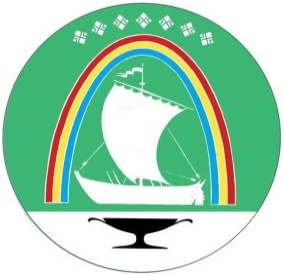 Саха Өрөспүүбүлүкэтин «ЛЕНСКЭЙ ОРОЙУОН» муниципальнайтэриллиитэПОСТАНОВЛЕНИЕ                  УУРААХг. Ленск                      Ленскэй кот «06» __марта__2024 года                                      № __01-03-137/4____от «06» __марта__2024 года                                      № __01-03-137/4____О внесении изменений в постановление главы от 26 апреля 2019 г. № 01-03- 396/9 Глава                                                 А.В. ЧерепановНачальник Управления                                                             Е.К. Федорова социального развития Начальник Управления социального развития                                     Е.К.Федорова   Администрация:Администрация муниципального   образования «Ленский район» РС (Я) Отделение-НБ РеспубликаСаха(Якутия) Банка России/ УФК по Республике Саха(Якутия) г.ЯкутскБИК 019805001К/сч 40102810345370000085Р/сч 03231643986270001600	ИНН 1414009962  678144 г. Ленск, ул. Ленина, 65 Глава____________________                       МП                                 Получатель:__________________________________ паспорт ___________, выдан _______ г. _________________________________, код подразделения _________________ИНН _____________________________Адрес: ___________________________ _________________________________                        (подпись, Ф.И.О.)               